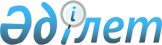 Об утверждении норм образования и накопления коммунальных отходов по Целиноградскому районуРешение Целиноградского районного маслихата Акмолинской области от 13 апреля 2022 года № 133/22-7. Зарегистрировано в Министерстве юстиции Республики Казахстан 20 апреля 2022 года № 27671
      В соответствии с подпунктом 2) пункта 3 статьи 365 Экологического кодекса Республики Казахстан, Целиноградский районный маслихат РЕШИЛ:
      1. Утвердить нормы образования и накопления коммунальных отходов по Целиноградскому району согласно приложению к настоящему решению.
      2. Настоящее решение вводится в действие по истечении десяти календарных дней после дня его первого официального опубликования. Нормы образования и накопления коммунальных отходов по Целиноградскому району
      Условные обозначения:
      АЗС – автозаправочные станции
      м2 – квадратный метр
      м3 – кубический метр
					© 2012. РГП на ПХВ «Институт законодательства и правовой информации Республики Казахстан» Министерства юстиции Республики Казахстан
				
      Секретарь Целиноградскогорайонного маслихата

Л.Конарбаева
Приложение
к решению Целиноградского
районного маслихата
от 13 апреля 2022 года
№ 133/22-7
№
Объект накопления коммунальных отходов
Расчетная единица
Годовая норма м3
1
Домовладения благоустроенные и неблагоустроенные
1 житель
2,25
2,34
2
Общежития, интернаты, детские дома, дома престарелых и т.п.
1 место
2,18
3
Гостиницы, санатории, дома отдыха
1 место
2,09
4
Детские сады, ясли
1 место
1,71
5
Учреждения, организации, офисы, конторы, банки, отделения связи
1 сотрудник
1,75
6
Поликлиники
1 посещение
0,08
7
Больницы, прочие лечебно-профилактические учреждения
1 койко-место
1,65
8
Школы и другие учебные заведения
1 учащийся
0,42
9
Рестораны, кафе, учреждения общественного питания
1 посадочное место
1,77
10
Театры, кинотеатры, концертные залы, ночные клубы, казино, залы игровых автоматов
1 посадочное место
0,10
11
Музеи, выставки
1 м2 общей площади
0,38
12
Стадионы, спортивные площадки
1 место по проекту
0,11
13
Спортивные, танцевальные и игровые залы
1 м2 общей площади
0,36
14
Продовольственные и промышленно-товарные магазины, смешанные магазины
1 м2 торговой площади
0,57
15
Торговля с машин
1 м2 торгового места
-
16
Рынки, торговые павильоны, киоски, лотки
1 м2 торговой площади
0,54
17
Оптовые базы, склады продовольственных товаров 
1 м2 общей площади
0,34
18
Оптовые базы, склады промышленных товаров 
1 м2 общей площади
-
19
Дома быта: обслуживание населения
1 м2 общей площади
0,35
20
Вокзалы, автовокзалы, 
1 м2 общей площади
-
21
Пляжи
1 м2 общей площади 
0,06
22
Аптеки 
1 м2 торговой площади 
0,49
23
Автостоянки, автомойки, АЗС, гаражи 
1 машино-место
2,15
24
Автомастерские 
1 работник 
2,78
25
Гаражные кооперативы 
на 1 гараж 
-
26
Парикмахерские, косметические салоны 
1 рабочее место
0,43
27
Прачечные, химчистки, ремонт бытовой техники, швейные ателье 
1 м2 общей площади
0,38
28
Мастерские ювелирные, по ремонту обуви, часов 
1 м2 общей площади
0,19
29
Мелкий ремонт и услуги (изготовление ключей и т.д.) 
1 рабочее место
0,21
30
Бани, сауны 
1 м2 общей площади
0,25
31
Юридические, организующие массовые мероприятия на территории города 
1000 участников 
0,71
32
Садоводческие кооперативы 
1 участок
-